LE MAPPE CONCETTUALILa conoscenza possiamo rappresentarla in modo unidirezionale attraverso la dimensione testuale oppure multi direzionale attraverso la rappresentazione grafica.Una mappa geografica serve per orientarsi su un territorio: definire un percorso, scegliere consapevolmente un tragitto fra i molti possibiliUna mappa concettuale è un mezzo per interpretare, rielaborare e trasmettere conoscenze mettendo in risalto i concetti principali, i molteplici legami che si possono stabilire e di conseguenza i possibili percorsi del ragionamento.Le mappe concettuali sono costituite da: parole-concetto e parole-relazioniLe mappe concettuali dovrebbero assumere una configurazione gerarchica: al vertice dovrebbero trovarsi i concetti più generali ed inclusivi e più in basso quelli via via più espliciti e particolari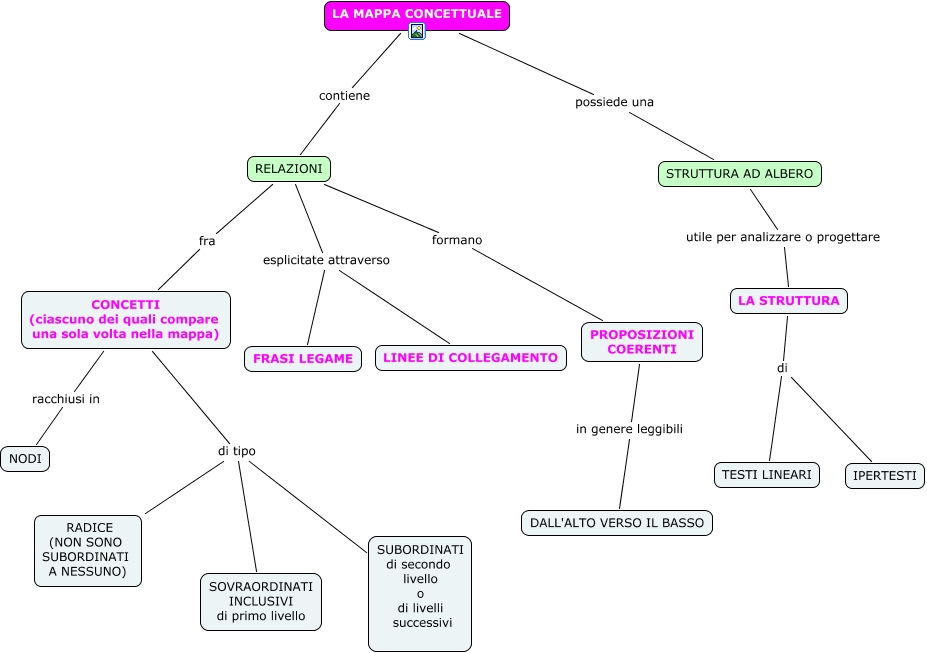 IMPARARE A COSTRUIRE LE MAPPE CONCETTUALI CON IL SOFTWARE “CMAP TOOLS”CmapTools è un programma veramente completo per creare mappe concettuali facilmente utilizzabile da studenti e insegnanti. Oltre ad essere semplice da usare, è anche flessibile e potente.
La costruzione di mappe concettuali può rappresentare un momento di sintesi nel processo di apprendimento. Esse consentono infatti di rappresentare la conoscenza sotto forma di concetti e relazioni, che una volta “fissati” in una mappa, diventano più espliciti. Per questo può essere utile uno strumento facile e potente (e gratuito ) come CmapTools.CmapTools è stato sviluppato dall’Institute for Human and Machine Cognition (IHMC) della Cornell University of West Florida, basandosi sulle teorie di Joseph Novak (”l’inventore” delle mappe concettuali): puoi scaricarlo gratuitamente e in modo sicuro dal sito http://cmap.ihmc.us/download/ dopo aver fatto una registrazione con il tuo nome, cognome e il tuo indirizzo e-mail. Ti consiglio di scaricare CmapLite v5.05, una versione più leggera ma che mantiene le funzionalità più importanti. 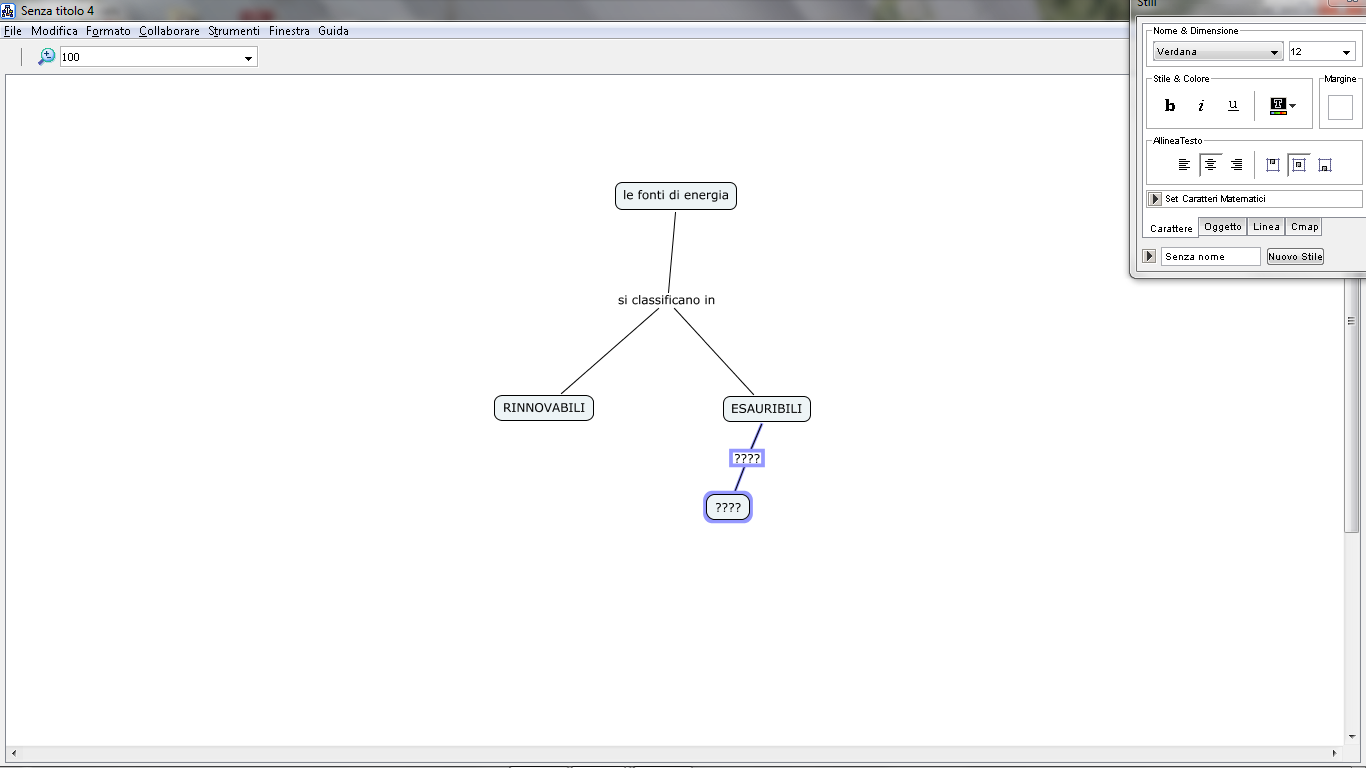 